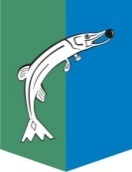 АДМИНИСТРАЦИЯСЕЛЬСКОГО ПОСЕЛЕНИЯ НИЖНЕСОРТЫМСКИЙСургутского районаХанты – Мансийского автономного округа - ЮгрыПОСТАНОВЛЕНИЕ«30» октября 2020 года                                                                                 № 379п. НижнесортымскийО внесении изменений в постановление администрациисельского поселения Нижнесортымский от 21.02.2019 № 67 1. Внести в постановление администрации сельского поселения Нижнесортымский от 21.02.2019 № 67 «Об утверждении перечня муниципальных услуг, предоставляемых администрацией сельского поселения Нижнесортымский, по которым планируется осуществлять межведомственное взаимодействие, и документов (сведений), обмен которыми планируется осуществлять в электронном виде» следующие изменения;1.1. В пункте 4 постановления слова «Кузнецову И.А.» заменить словами «Волошину Е.А.».1.2. Приложение к постановлению изложить в новой редакции согласно приложению к настоящему постановлению.	2. Настоящее постановление разместить на официальном сайте администрации сельского поселения Нижнесортымский.Глава поселения                                			                  	                П.В. РымаревПриложение к постановлению администрации сельского поселения Нижнесортымскийот «30» октября 2020 года № 379Перечень муниципальных услуг, предоставляемых администрацией сельского поселения Нижнесортымский, по которым планируется осуществлять межведомственное взаимодействие, и документов (сведений), обмен которыми планируется осуществлять в электронном виде№ п/п11Ответственный отраслевой (функциональный)  органНаименование органа, с которым осуществляется межведомственное взаимодействиеДокументы (сведения), обмен которыми планируется осуществлять в электронном виде1Присвоение объекту адресации адреса, аннулирование его адресаСлужба жилищно-коммунального хозяйства и внешнего благоустройства поселения администрации сельского поселения НижнесортымскийФедеральная служба государственной регистрации, кадастра и картографии (Росреестр)-выдача выписки из Единого государственного реестра прав на недвижимое имущество и сделок с ним, содержащей общедоступные сведения о зарегистрированных правах на объект недвижимости правоустанавливающие и (или) -кадастровые паспорта объектов недвижимости, следствием преобразования которых является образование одного и более объекта адресации (в случае преобразования объектов недвижимости с образованием одного и более новых объектов адресации);-схема расположения объекта адресации на кадастровом плане или кадастровой карте соответствующей территории (в случае присвоения земельному участку адреса);- кадастровый паспорт объекта адресации (в случае присвоения адреса объекту адресации, поставленному на кадастровый учет);- кадастровая выписка об объекте недвижимости, который снят с учета (в случае аннулирования адреса объекта адресации вследствие прекращения существования объекта адресации);-уведомление об отсутствии в государственном кадастре недвижимости запрашиваемых сведений по объекту адресации (в случае аннулирования адреса объекта адресации по основаниям, указанным в подпункте «б» пункта 34 Постановления Правительства Российской Федерации от 19.11.2014 № 1221 «Об утверждении Правил присвоения, изменения и аннулирования адресов»).1Присвоение объекту адресации адреса, аннулирование его адресаСлужба жилищно-коммунального хозяйства и внешнего благоустройства поселения администрации сельского поселения НижнесортымскийОрганы местного самоуправления-разрешение на строительство вводимого (незавершенного строительством) объекта капитального строительства;- решение органа местного самоуправления о переводе жилого помещения в нежилое помещение или нежилого помещения в жилое помещение (в случае присвоения помещению адреса, изменения и аннулирования такого адреса вследствие его перевода из жилого помещения в нежилое помещение или нежилого помещения в жилое помещение;- акт приемочной комиссии при переустройстве и (или) перепланировке помещения, приводящих к образованию одного и более новых объектов адресации (в случае преобразования объектов недвижимости (помещений) с образованием одного и более новых объектов адресации2Принятие документов, а также выдача решений о переводе или об отказе в переводе жилого помещения в нежилое или нежилого помещения в жилое помещениеСлужба жилищно-коммунального хозяйства и внешнего благоустройства администрации сельского поселения НижнесортымскийФедеральная служба государственной регистрации, кадастра и картографии (Росреестр)правоустанавливающие документы на переводимое помещение, если право на него зарегистрировано в Едином государственном реестре недвижимости2Принятие документов, а также выдача решений о переводе или об отказе в переводе жилого помещения в нежилое или нежилого помещения в жилое помещениеСлужба жилищно-коммунального хозяйства и внешнего благоустройства администрации сельского поселения НижнесортымскийБюджетное учреждение Ханты-Мансийского автономного округа «Центром имущественных отношений»-план переводимого помещения с его техническим описанием, технический паспорт переводимого помещения, поэтажный план дома, в котором находится переводимое помещение- поэтажный план дома, в котором находится переводимое помещение.3Прием заявлений и выдача документов о согласовании переустройства и (или) перепланировки помещения в многоквартирном домеСлужба жилищно-коммунального хозяйства и внешнего благоустройства администрации сельского поселения НижнесортымскийФедеральная служба государственной регистрации, кадастра и картографии (Росреестр)правоустанавливающие документы на переводимое помещение, если право на него зарегистрировано в Едином государственном реестре недвижимости3Прием заявлений и выдача документов о согласовании переустройства и (или) перепланировки помещения в многоквартирном домеСлужба жилищно-коммунального хозяйства и внешнего благоустройства администрации сельского поселения НижнесортымскийБюджетное учреждение Ханты-Мансийского автономного округа «Центром имущественных отношений»технический паспорт переустраиваемого и (или) перепланируемого помещения в многоквартирном доме3Прием заявлений и выдача документов о согласовании переустройства и (или) перепланировки помещения в многоквартирном домеСлужба жилищно-коммунального хозяйства и внешнего благоустройства администрации сельского поселения НижнесортымскийСлужба государственной охраны объектов культурного наследия Ханты-Мансийского автономного округа – ЮгрыЗаключение органа по охране памятников архитектуры, истории и культуры о допустимости проведения переустройства и (или) перепланировки жилого помещения, если такое жилое помещение или дом, в котором оно находится, является памятником архитектуры, истории или культуры4Признание помещения жилым помещением, жилого помещения непригодным для проживания и многоквартирного дома аварийным и подлежащим сносу или реконструкции Служба жилищно-коммунального хозяйства и внешнего благоустройства администрации сельского поселения НижнесортымскийОрганизации, участвующие в предоставлении муниципальной услугизаключения (акты) соответствующих органов государственного надзора (контроля) (в случае если представление указанных документов признано необходимым для принятия решения о признании жилого помещения соответствующим (не соответствующим) установленным требованиям).4Признание помещения жилым помещением, жилого помещения непригодным для проживания и многоквартирного дома аварийным и подлежащим сносу или реконструкции Служба жилищно-коммунального хозяйства и внешнего благоустройства администрации сельского поселения НижнесортымскийФедеральная служба государственной регистрации, кадастра и картографии (Росреестр)сведения из Единого государственного реестра недвижимости4Признание помещения жилым помещением, жилого помещения непригодным для проживания и многоквартирного дома аварийным и подлежащим сносу или реконструкции Служба жилищно-коммунального хозяйства и внешнего благоустройства администрации сельского поселения НижнесортымскийБюджетное учреждение Ханты-Мансийского автономного округа «Центром имущественных отношений»технический паспорт жилого помещения, а для нежилых помещений - технический план5Признание садового дома жилым домом и жилого дома садовым домомСлужба жилищно-коммунального хозяйства и внешнего благоустройства администрации сельского поселения НижнесортымскийФедеральная служба государственной регистрации, кадастра и картографии (Росреестр)Выписка из Единого государственного реестра недвижимости об основных характеристиках и зарегистрированных правах на объект недвижимости содержащая сведения о зарегистрированных правах заявителя на садовый дом или жилой дом5Прием заявлений, документов, а также постановка граждан на учет в качестве нуждающихся в жилых помещенияхСлужба контроля за муниципальным имуществом администрации сельского поселения НижнесортымскийФедеральная служба государственной регистрации, кадастра и картографии (Росреестр)1) Сведения из Единого государственного реестра недвижимости о правах заявителя и членов его семьи на имевшиеся (имеющиеся) у них объекты недвижимого имущества на территории сельского поселения Нижнесортымский, в том числе на ранее существовавшие фамилию, имя, отчество (последнее - при наличии) в случае их изменения.2) Информация из Единого государственного реестра недвижимости, содержащая общедоступные сведения о зарегистрированных правах на объект недвижимости.5Прием заявлений, документов, а также постановка граждан на учет в качестве нуждающихся в жилых помещенияхСлужба контроля за муниципальным имуществом администрации сельского поселения НижнесортымскийФедеральная налоговая служба Российской ФедерацииВыписка из Единого государственного реестра индивидуальных предпринимателей на заявителя и   членов его семьи5Прием заявлений, документов, а также постановка граждан на учет в качестве нуждающихся в жилых помещенияхСлужба контроля за муниципальным имуществом администрации сельского поселения НижнесортымскийЦентр Государственной инспекции по маломерным судам Министерства Российской Федерации по делам гражданской обороны, чрезвычайным ситуациям и ликвидации последствий стихийных бедствий по Ханты-Мансийскому автономному округу - ЮгреСправки о наличии   либо отсутствии у заявителя и членов его семьи зарегистрированного движимого имущества5Прием заявлений, документов, а также постановка граждан на учет в качестве нуждающихся в жилых помещенияхСлужба контроля за муниципальным имуществом администрации сельского поселения НижнесортымскийУправление Государственной инспекции безопасности дорожного движения Управления Министерства внутренних дел России по Ханты-Мансийскому автономному округу - ЮгреСправки о наличии   либо отсутствии у заявителя и членов его семьи зарегистрированного движимого имущества5Прием заявлений, документов, а также постановка граждан на учет в качестве нуждающихся в жилых помещенияхСлужба контроля за муниципальным имуществом администрации сельского поселения НижнесортымскийДепартамент социального развития Ханты-Мансийского автономного округа - ЮгрыСправка о выплатах ежемесячного пособия на ребенка (детей) (справка о выплатах ежемесячного пособия на ребенка (детей) от 1,5 лет до 3 лет за последние 12 месяцев, предшествовавшие дню подачи заявления.Документ (справка) подтверждающий размер социального пособия5Прием заявлений, документов, а также постановка граждан на учет в качестве нуждающихся в жилых помещенияхСлужба контроля за муниципальным имуществом администрации сельского поселения НижнесортымскийДепартамент труда и занятости населения Ханты-Мансийского автономного округа - ЮгрыСправка о выплатах пособия по безработице и других выплат безработным за последние 12 месяцев, предшествовавшие дню подачи заявленияПенсионный фонд Российской ФедерацииСправка о размере пенсии за последние 12 месяцев, предшествовавшие дню подачи заявленияОрганы местного самоуправления, осуществляющие предоставление жилых помещений государственного и муниципального жилищного фонда по договорам социального наймаЗаключение межведомственной комиссии о признании жилого помещения жилым помещением, непригодным для проживания и многоквартирного дома аварийным и подлежащим сносу, (в случае признания жилого помещения заявителя в установленном порядке непригодным)Бюджетное учреждение Ханты-Мансийского автономного округа – Югры «Центр имущественных отношений»Справка, содержащая сведения о наличии (отсутствии) права собственности на объекты недвижимости.6Бесплатная передача в собственность граждан Российской Федерации занимаемых ими жилых помещений в муниципальном жилищном фонде (приватизация жилых помещений)Служба контроля за муниципальным имуществом администрации сельского поселения НижнесортымскийФедеральная служба государственной регистрации, кадастра и картографии (Росреестр)Сведения из Единого государственного реестра недвижимости о правах заявителя и членов его семьи на имевшиеся (имеющиеся) у них объекты недвижимого имущества на территории сельского поселения Нижнесортымский, в том числе на ранее существовавшие фамилию, имя, отчество (последнее - при наличии) в случае их изменения.6Бесплатная передача в собственность граждан Российской Федерации занимаемых ими жилых помещений в муниципальном жилищном фонде (приватизация жилых помещений)Служба контроля за муниципальным имуществом администрации сельского поселения НижнесортымскийБюджетное учреждение Ханты-Мансийского автономного округа – Югры «Центр имущественных отношений»Справка, содержащая сведения о наличии (отсутствии) права собственности на объекты недвижимости.6Бесплатная передача в собственность граждан Российской Федерации занимаемых ими жилых помещений в муниципальном жилищном фонде (приватизация жилых помещений)Служба контроля за муниципальным имуществом администрации сельского поселения НижнесортымскийОрганы местного самоуправления, осуществляющие предоставление жилых помещений государственного и муниципального жилищного фонда по договорам социального наймаПравоустанавливающий документ на жилое помещение, подтверждающий право заявителя пользования жилым помещением (договор социального найма, ордер)7Предоставление жилых помещений муниципального жилищного фонда на условиях безвозмездного пользованияСлужба контроля за муниципальным имуществом администрации сельского поселения НижнесортымскийФедеральная служба государственной регистрации, кадастра и картографии (Росреестр)1) Сведения из Единого государственного реестра недвижимости о правах заявителя и членов его семьи на имевшиеся (имеющиеся) у них объекты недвижимого имущества на территории сельского поселения Нижнесортымский, в том числе на ранее существовавшие фамилию, имя, отчество (последнее - при наличии) в случае их изменения.2) Информация из Единого государственного реестра недвижимости, содержащая общедоступные сведения о зарегистрированных правах на объект недвижимости.8Предоставление жилых помещений муниципального жилищного фонда по договорам социального наймаСлужба контроля за муниципальным имуществом администрации сельского поселения НижнесортымскийФедеральная служба государственной регистрации, кадастра и картографии (Росреестр)1) Сведения из Единого государственного реестра недвижимости о правах заявителя и членов его семьи на имевшиеся (имеющиеся) у них объекты недвижимого имущества на территории сельского поселения Нижнесортымский, в том числе на ранее существовавшие фамилию, имя, отчество (последнее - при наличии) в случае их изменения.2) Информация из Единого государственного реестра недвижимости, содержащая общедоступные сведения о зарегистрированных правах на объект недвижимости.8Предоставление жилых помещений муниципального жилищного фонда по договорам социального наймаСлужба контроля за муниципальным имуществом администрации сельского поселения НижнесортымскийФедеральная налоговая служба Российской ФедерацииВыписка из Единого государственного реестра индивидуальных предпринимателей на заявителя и   членов его семьи8Предоставление жилых помещений муниципального жилищного фонда по договорам социального наймаСлужба контроля за муниципальным имуществом администрации сельского поселения НижнесортымскийЦентр Государственной инспекции по маломерным судам Министерства Российской Федерации по делам гражданской обороны, чрезвычайным ситуациям и ликвидации последствий стихийных бедствий по Ханты-Мансийскому автономному округу - ЮгреСправки о наличии   либо отсутствии у заявителя и членов его семьи зарегистрированного движимого имущества8Предоставление жилых помещений муниципального жилищного фонда по договорам социального наймаСлужба контроля за муниципальным имуществом администрации сельского поселения НижнесортымскийУправление Государственной инспекции безопасности дорожного движения Управления Министерства внутренних дел России по Ханты-Мансийскому автономному округу - ЮгреСправки о наличии   либо отсутствии у заявителя и членов его семьи зарегистрированного движимого имущества8Предоставление жилых помещений муниципального жилищного фонда по договорам социального наймаСлужба контроля за муниципальным имуществом администрации сельского поселения НижнесортымскийДепартамент социального развития Ханты-Мансийского автономного округа - Югры1) Справка о выплатах ежемесячного пособия на ребенка (детей) (справка о выплатах ежемесячного пособия на ребенка (детей) от 1,5 лет до 3 лет за последние 12 месяцев, предшествовавшие дню подачи заявления.2) Документ (справка) подтверждающий размер социального пособия.8Предоставление жилых помещений муниципального жилищного фонда по договорам социального наймаСлужба контроля за муниципальным имуществом администрации сельского поселения НижнесортымскийДепартамент труда и занятости населения Ханты-Мансийского автономного округа - ЮгрыСправка о выплатах пособия по безработице и других выплат безработным за последние 12 месяцев, предшествовавшие дню подачи заявления8Предоставление жилых помещений муниципального жилищного фонда по договорам социального наймаСлужба контроля за муниципальным имуществом администрации сельского поселения НижнесортымскийПенсионный фонд Российской ФедерацииСправка о размере пенсии за последние 12 месяцев, предшествовавшие дню подачи заявления8Предоставление жилых помещений муниципального жилищного фонда по договорам социального наймаСлужба контроля за муниципальным имуществом администрации сельского поселения НижнесортымскийОрганы местного самоуправления, осуществляющие предоставление жилых помещений государственного и муниципального жилищного фонда по договорам социального наймаЗаключение межведомственной комиссии о признании жилого помещения жилым помещением, непригодным для проживания и многоквартирного дома аварийным и подлежащим сносу, (в случае признания жилого помещения заявителя в установленном порядке непригодным)8Предоставление жилых помещений муниципального жилищного фонда по договорам социального наймаСлужба контроля за муниципальным имуществом администрации сельского поселения НижнесортымскийБюджетное учреждение Ханты-Мансийского автономного округа – Югры «Центр имущественных отношений»Справка, содержащая сведения о наличии (отсутствии) права собственности на объекты недвижимости.9Выдача разрешения на право организации розничного рынкаСлужба контроля за муниципальным имуществом администрации сельского поселения НижнесортымскийФедеральная служба государственной регистрации, кадастра и картографии (Росреестр)Удостоверенная копия документа, подтверждающего право на объект или объекты недвижимости, расположенные на территории, в пределах которой предполагается организовать рынок9Выдача разрешения на право организации розничного рынкаСлужба контроля за муниципальным имуществом администрации сельского поселения НижнесортымскийФедеральная налоговая служба Российской ФедерацииВыписка из Единого государственного реестра прав юридических лиц или её удостоверенная копия, включающая сведения о постановке юридического лица на учет в налоговом органе по месту нахождения юридического лица